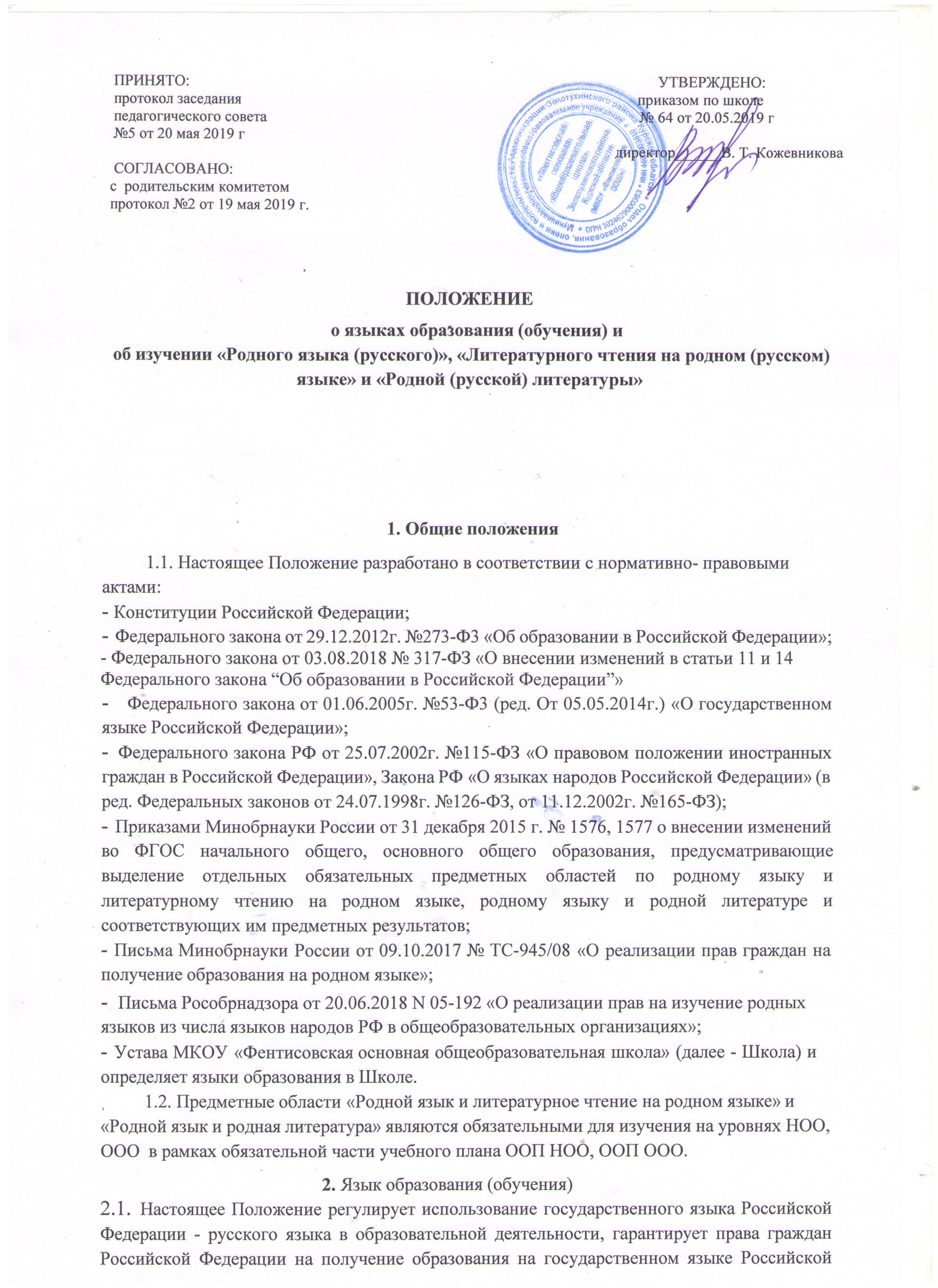 Федерации - русском языке, а также изучение иностранного языка в целях развития языковой культуры в соответствии с законодательством Российской Федерации.              2.2  Документооборот в Школе осуществляется на государственном языке РоссийскойФедерации - русском языке.               2.3 Иностранные граждане и лица без гражданства при приеме в Школу представляют                 все документы на русском языке или переведенные на русский язык и нотариально заверенные в установленном законом порядке.        2.4 Школа обеспечивает открытость и доступность информации о языках образования.               2.5 Настоящее Положение разработано с целью соблюдения Законодательства Российской Федерации в области образования в части определения языка образования и языка изучения в  Школе.               2.6 Для недопущения нарушений права граждан в части определения языка образования и языка изучения Школа обеспечивает своевременное информирование родителей (законных представителей) обучающихся с целью свободного, добровольного выбора ими изучения родного языка из числа народов Российской Федерации.                2.7  Организация	выбора	языка	изучения	предусматривает	обязательное	участие коллегиального органа управления Школы. Результаты выбора фиксируются заявлениями родителей (законных представителей).Образовательная деятельность3.1. Образовательная деятельность во всех классах Школы осуществляется на государственном языке Российской Федерации - русском языке.3.2 Преподавание и изучение русского языка в рамках имеющих государственную аккредитацию образовательных программ начального общего, основного общего образования осуществляются в соответствии с Федеральными государственными образовательными стандартами соответствующего уровня образования и федеральным компонентом государственного образовательного стандарта. Сокращение количества часов на изучение русского языка не допускается.Обучение русскому языку как государственному языку Российской Федерации должно быть обеспечено методическими, кадровыми, материальными и финансовыми  условиями.Все учебники, по которым ведется обучение русскому языку, должны соответствовать федеральному перечню Минобрнауки России «Об утверждении федерального перечня учебников, рекомендуемых к использованию при реализации имеющих государственную аккредитацию образовательных программ начального общего, основного общего, среднего общего образования».Граждане Российской Федерации, иностранные граждане и лица без гражданстваполучают образование в Школе на русском языке по основным общеобразовательным программам начального общего, основного общего образования в соответствии сфедеральными государственными образовательными стандартами соответствующего уровня образования, федеральным компонентом государственного образовательного стандарта в соответствии с федеральными государственными требованиями.Обучающимся, слабо   владеющим   русским   языком,   Школа   в   пределах   своих возможностей, оказывает помощь через консультации, создание групп для изучения русского языка в рамках внеурочной деятельности. Порядок организации помощи в изучении государственного языка РоссийскойФедерации обучающимся, слабо владеющим русским языком, определяется Школой самостоятельно.Документы об образовании (обучении) оформляются на русском языке и заверяютсяпечатью Школы.Изучение родного языка и родной литературыПраво на изучение родного языка реализуется в пределах возможностей (методических, кадровых, материальных и финансовых), предоставляемых Школой, в порядке, установленном законодательством об образовании.Изучение родного языка в Школе регламентируется федеральными государственными образовательными стандартами. Родной язык изучается в объеме часов, предусмотренных на изучение предметных областей «Родной язык и литературное чтение на родном языке», «Родной язык и родная литература» примерных учебных планов начального общего и основного общего образования.Не допускается сокращение количества часов на изучение родного языка. Классы сизучением родного языка комплектуются при наличии необходимого количества заявлений родителей (законных представителей) обучающихся.Учебные предметы данных обязательных предметных областей предусматриваютизучение родных языков из числа языков народов Российской Федерации, в том числе русского языка (Письмо Минобрнауки России от 09.10.2017 N ТС-945/08 «О реализации прав граждан на получение образования на родном языке»).Количество часов, отводимых в Школе на преподавание учебных предметов «Родной язык», «Литературное чтение на родном языке» и «Родная литература», устанавливается самостоятельно учебным планом ООП на основании решения педагогического совета.Рабочие программы учебных предметов при реализации обязательных предметных областей «Родной язык и литературное чтение на родном языке» (уровень начального общего образования) и «Родной язык и родная литература» (уровень основного общего образования) разрабатываются в соответствии с ФГОС и утверждаются Школой самостоятельно в рамках ООП. Содержание программ отдельных учебных предметов общего образования определяется требованиями к предметным результатам, изложенным в федеральных государственных образовательных стандартах начального общего и основного общего образования.Организация текущего контроля успеваемости, промежуточной аттестации по указанным предметам осуществляется в соответствии с локальным нормативным актом образовательной организации.При разработке порядка проведения текущего контроля успеваемости, промежуточно аттестации необходимо обратить внимание на процедуры выставления оценок. Необходимо руководствоваться требованиями пункт 5.3 Порядка заполнения, учета и выдачи аттестатов об основном общем и среднем общем образовании и их дубликатов (приказ Минобрнаки России от 14 февраля 2014 г. № 115: в приложении к аттестату указываются сведения о результатах освоения выпускником образовательной программы соответствующего уровня.За  Школой сохраняется право на определения количества часов на изучение предметов, Язык, языки образования определяются локальными нормативными актами организации, осуществляющей образовательную деятельность по реализуемым ею образовательным программам, в соответствии с законодательством Российской Федерации. Свободный выбор языка образования, изучаемых родного языка из числа языков народов Российской Федерации, в том числе русского языка как родного языка, государственных языков республик Российской Федерации осуществляется по заявлениям родителей (законных представителей) несовершеннолетних обучающихся при приеме (переводе) на обучение по образовательным программам дошкольного образования, имеющим государственную аккредитацию образовательным программам начального общего и основного общего образования.Изучение иностранного языкаПреподавание и изучение иностранного языка в Школе на уровненачального общего, основного общего образования проводится в рамках имеющих государственную аккредитацию основных образовательных программ в соответствии с федеральными государственными образовательными стандартами, федеральным компонентом государственного образовательного стандарта.Преподавание и изучение иностранного языка на всех уровнях образованияосуществляется с учетом фактора преемственности обучения.Преподавание и изучение иностранного языка не осуществляется в ущерб преподаванию и изучению государственного языка Российской Федерации - русскому языку.Изучение иностранного языка направлено на достижение предметных,  метапредметных и личностных результатов обучения, предусмотренных Федеральными государственными образовательными стандартами общего образования, федеральным компонентом государственного образовательного стандарта.Спектр иностранных языков, предлагаемый для изучения в рамках реализацииобщеобразовательных программ определяется Школой самостоятельно с учѐтом анализа выявляемых потребностей и возможностей.Выбор иностранного языка для изучения в рамках общеобразовательных программосуществляется родителями (законными представителями) несовершеннолетнего обучающегося и с учетом его мнения и при наличии в Школе соответствующих условий и возможностей.В соответствии с реализуемой образовательной программой Школы и учебным планом, обучающиеся изучают иностранный язык со 2 класса. В соответствии с учебным планом Школа предоставляет возможность изучения второго иностранного языка с 5-ого класса.Проведение мероприятий, в том числе культурологической направленности, на иностранном языке осуществляется в соответствии с планом работы Школы.Заключительные положения6.1. Настоящее Положение вступает в силу с момента утверждения директором. Внесениедополнений и изменений в Положение только по решению Педагогического совета Школы в соответствии с требованиями законодательства.Положение обязательно для исполнения всеми участниками образовательных отношений.Приложениек Положению о порядке организации изучения	родных языков в МКОУ«Фентисовская основная общеобразовательная школа»Золотухинского района курской области, утвержденному приказомпо школе от 27.03.2019г. №23Директору МКОУ «Фентисовская  основная общеобразовательная школа»Кожевниковой В. Т. (ФИО родителей, законных представителей)проживающих по адресу  	ЗАЯВЛЕНИЕВ рамках предметной области родной язык и родная литература, прошу Васпредоставить моему (ей) сыну (дочери)	, ученику (це)	класса, изучение русского языка как государственный язык РФ или русского как родной язык(нужное подчеркнуть)«		»	20	года Подпись